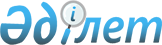 О предоставлении социальной помощи на приобретение топлива специалистам государственных организаций здравоохранения, социального обеспечения, образования, культуры, спорта и ветеринарии, проживающим и работающим в сельских населенных пунктах Байдибекского района
					
			Утративший силу
			
			
		
					Решение Байдибекского районного маслихата Южно-Казахстанской области от 30 мая 2013 года № 12/68. Зарегистрировано Департаментом юстиции Южно-Казахстанской области 11 июня 2013 года № 2308. Утратило силу в связи с истечением срока применения - (письмо Байдибекского районного маслихата Южно-Казахстанской области от 20 января 2014 года № 11)      Сноска. Утратило силу в связи с истечением срока применения - (письмо Байдибекского районного маслихата Южно-Казахстанской области от 20.01.2014 № 11).

      В соответствии с подпунктом 15) пункта 1 статьи 6 Закона Республики Казахстан от 23 января 2001 года «О местном государственном управлении и самоуправлении в Республике Казахстан», пунктом 5 статьи 18 Закона Республики Казахстан от 8 июля 2005 года «О государственном регулировании развития агропромышленного комплекса и сельских территорий» Байдибекский районный маслихат РЕШИЛ:



      1. Предоставить специалистам государственных организаций здравоохранения, социального обеспечения, образования, культуры, спорта и ветеринарии, проживающим и работающим в сельских населенных пунктах Байдибекского района социальную помощь на приобретение топлива в размере 3 месячного расчетного показателя, за счет средств местного бюджета.



      2. Настоящее решение вводится в действие по истечении десяти календарных дней со дня первого официального опубликования.      Председатель сессии:                       Э.Болатбеков      Секретарь маслихата:                       С.Спабеков
					© 2012. РГП на ПХВ «Институт законодательства и правовой информации Республики Казахстан» Министерства юстиции Республики Казахстан
				